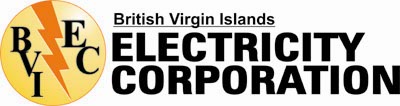 The British Virgin Islands Electricity Corporation (“BVIEC”) is issuing this Request For Proposals (“RFP”) for the installation of combined solar PV and Battery Energy Storage System (BESS) on the island of Anegada in the British Virgin Islands (the “Project”). The combined Project capacity will be 2.1 MWdc, with 1.2 MWdc of solar PV and 930 kW-4h BESS. The Project includes the installation of a Micro-Grid Master Controller which will control the PV, BESS and a backup diesel generator which is currently the sole source of electricity for Anegada island.Expanding renewable generation is one of the strategic objectives of the BVIEC and the Government of the Virgin Islands. BVIEC’s goal for this RFP is to: Contract an IPP firm through a PPA that will design, build, operate and maintain the Project on the island of Anegada to sell the produced energy to BVIEC; ORContract an EPC firm through an EPC Agreement that will design and build the systems on the island of Anegada for BVIEC.BVI’s Resilient National Energy Transition Strategy report, identified the opportunity to diversify sources of technology by increasing renewable energy penetration by up to 34%. The BVI has a ten-year energy outlook, which includes the expansion of renewable energy generation and energy efficiency. BVIEC currently operates a small diesel station on the island of Anegada, which is not electrically connected to the rest of BVIEC’s electrical grid. By 2021, BVIEC plans an 80% reduction of inputs to fossil-fuel based energy generation on the island— a vision which is supported by studies which have demonstrated potential for a hybrid microgrid containing solar PV, wind, diesel, and battery energy storage to replace the current diesel-powered electric system.In order to receive a copy of the RFP, please send your request to bvie2019bid@dnvgl.com